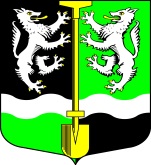 АДМИНИСТРАЦИЯМУНИЦИПАЛЬНОГО ОБРАЗОВАНИЯСЕЛИВАНОВСКОЕ СЕЛЬСКОЕ ПОСЕЛЕНИЕВолховского  муниципального районаЛенинградской областиРАСПОРЯЖЕНИЕот 25 ноября  2020 года                                                                                    № 28О запрете проведения массовых мероприятий на территории муниципального образования Селивановское сельское поселение Волховского муниципального района Ленинградской областиВ связи с усложнением эпидемиологической обстановки, а также в целях недопущения распространения новой коронавирусной инфекции (COVID-19):1.Запретить проведение массовых мероприятий на территории муниципального образования Селивановское сельское поселение с 25 ноября 2020 года до особого распоряжения.2.Контроль за исполнением распоряжения оставляю за собой.Глава администрацииМО Селивановское сельское поселение                                           М.Ф.Петрова